YearGolden AcornOutstanding EducatorOutstanding Advocate2000/01Jo An Wilson, Kathy Baker, Debra HouseholderDiane Allen2001/02Joanne MacKenzie, Rosemary Gage, Betty TeelKeith Longman2002/03Ruth Fenn, Eileen Sherbon, Susanne VanderHeydenBrian Hartman2003/04Ann CollinJan Longman2004/05Nancy Julius, Cindy PfeiferMark Buchli2005/06Susan Heggen-Smith, Janet DobrowolskiAndrea Hillman2006/07Kathy Sweeney-Easter, Gale JohnsonKatherine Klekas, Kris Daughters2007/08Diane ChristensenMike DeLetis, Phil Donley2008/09Robin Callahan, Debra Rogers,Jennifer Baxter, Derek Heinz, Steve Valach2009/102010/11Holly Hollinger, Vanessa McDonald, Betsy Pendleton, Maryann DiPasquale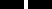 Marsha Denton, Sarah Duran, Chris Gapinski2011/12Lynn Bisset, Sabrina ZimmermanMichelle Munson2012/13Michele McKee, Leslie Neighbor, Kim ShermanSarah Duran, Debbie SuttonLeslie Kahler2013/14Diane Bliesner, Tina Waters, Carla WigenJosh Almy, Zarah Matsuda2014/15Kimberly Montague, Leslie KahlerRobin Wood, Casey StookeyJill Summerfield2015/16Kim Weiss, Tina WhiteEleonor Schneider, Robin Klym2016/17Libby FitzgeraldTod Oney, Jared Tanner, Kathy Schroeder2017/18Shelly RussellThomas Kennedy, Captain John DeehrDawn Peschek2018/19Michelle MooreSean Martin, Ross Matheny2019/20Stacy Morford, Dawn PeschekAngie Kruzich, Alisa Jeremica, Chief Matthew SpearsAngie Kruzich, Alisa Jeremica, Chief Matthew Spears2019/20Shelly Russell, Honorary Life Membership2020/21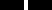 Vicki Kenney, Hillary CohenVicki Kenney, Hillary Cohen2021/22       Alison LarssonHenry Level, Andrea Noon, Jeanette WerreHenry Level, Andrea Noon, Jeanette Werre2021/22       Dawn Peschek, Honorary Life Membership2022/23       Kristi Isaacs       Laila Collins, Honorary Life Membership